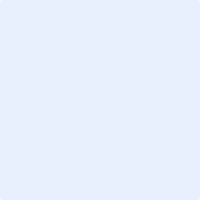 Insert image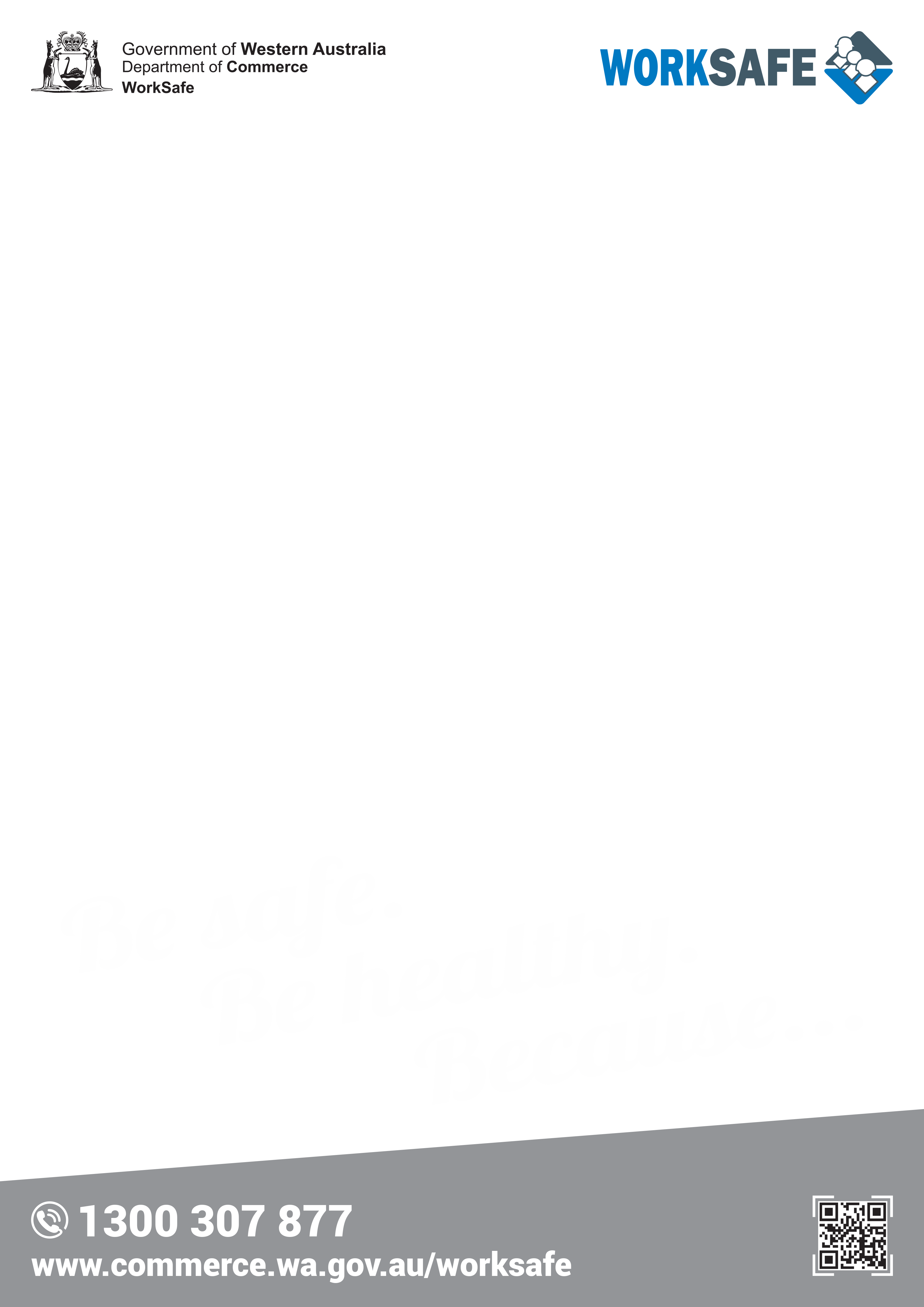 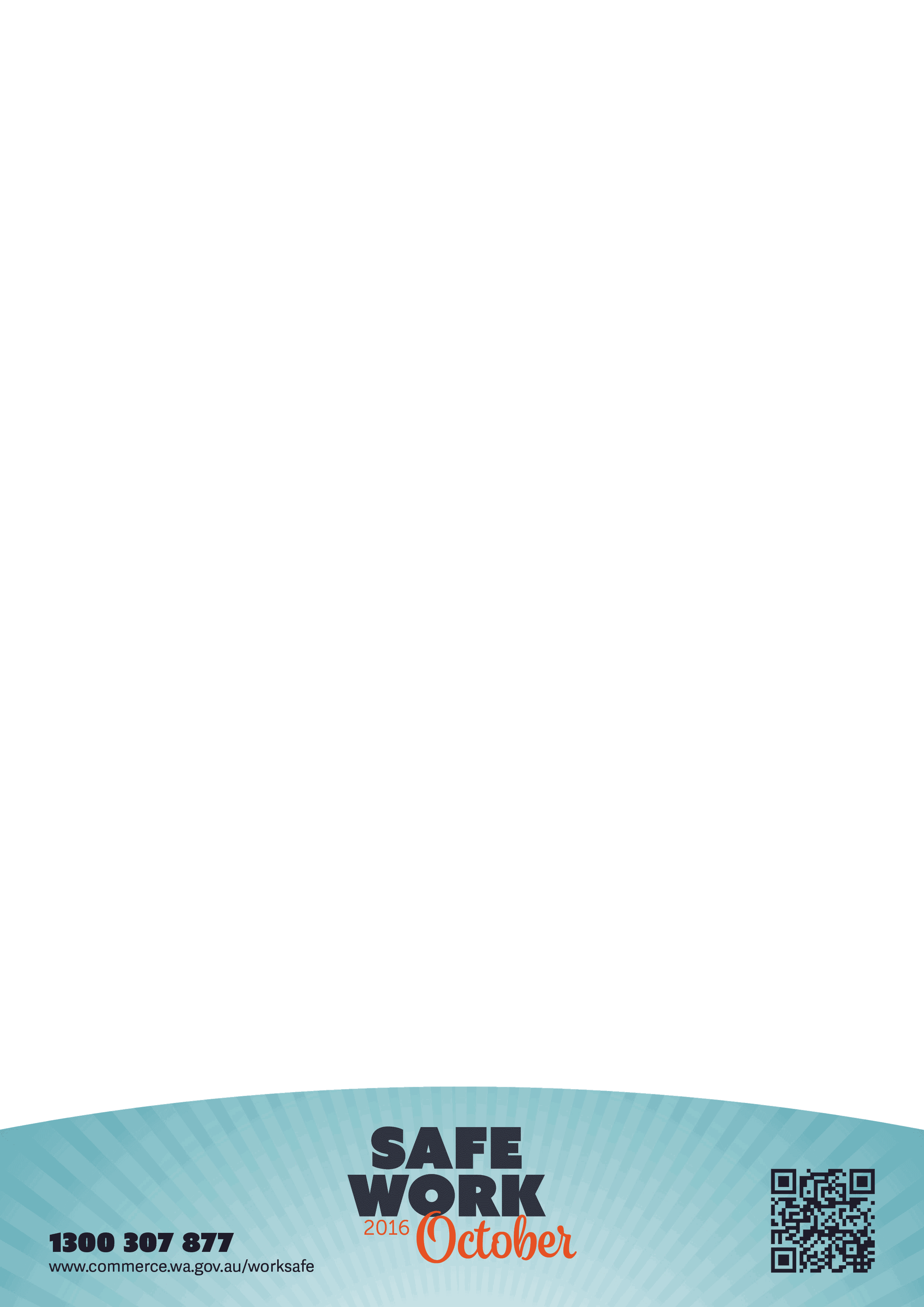 